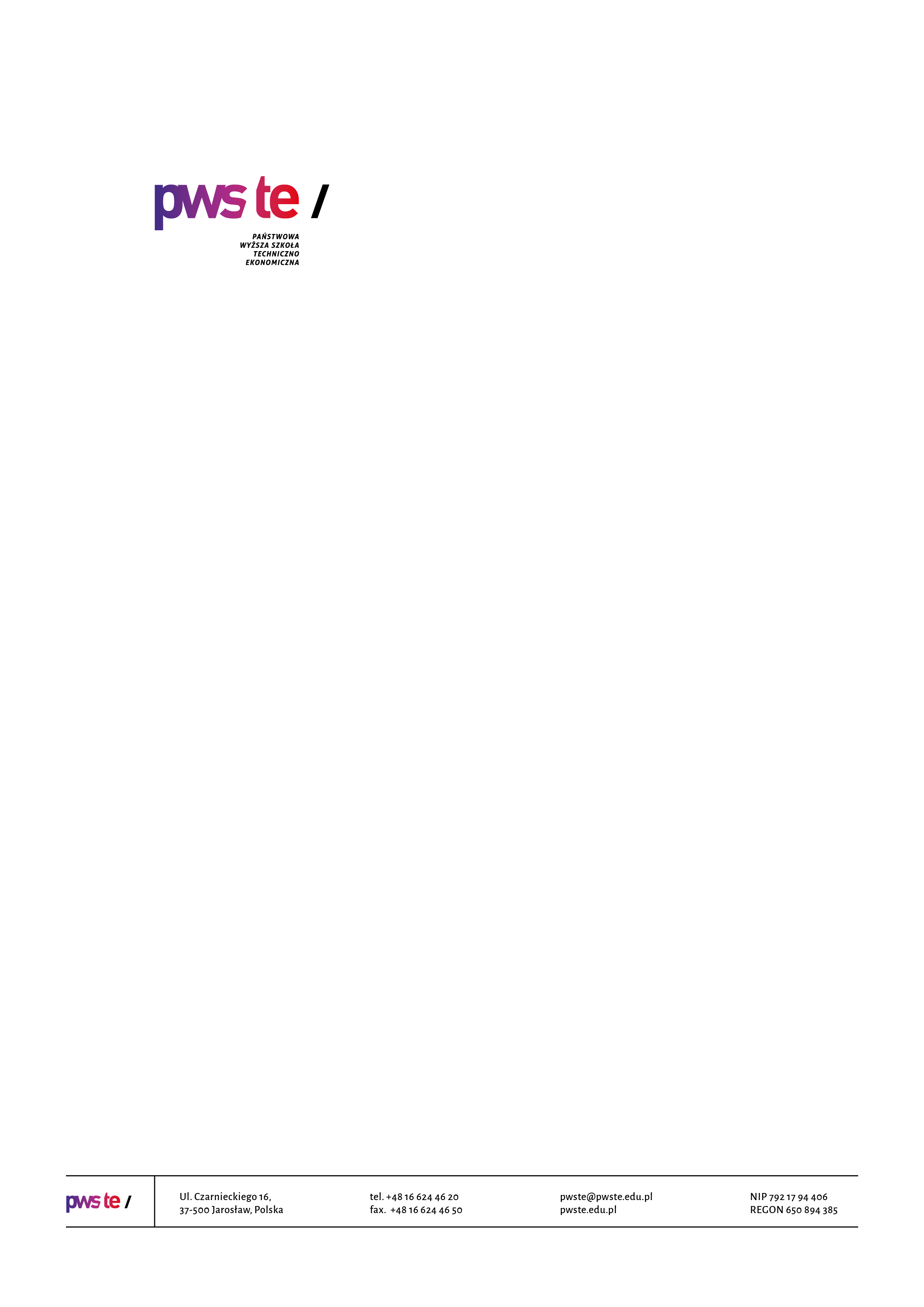 Raport z badańrok akademicki 2019/2020Ankieta oceny jakości prowadzenia zajęć dydaktycznych 
z wykorzystaniem metod i technik kształcenia na odległośćKierunek  kosmetologiaOpracowanie:Dział KształceniaJarosław, czerwiec 2020Wprowadzenie W dniach od 27 maja  do 14 czerwca 2020 roku zostało przeprowadzone badanie ankietowe wśród studentów kierunku kosmetologia. Celem przeprowadzonego badania było uzyskanie opinii studentów na temat jakości prowadzenia zajęć dydaktycznych z wykorzystaniem metod i technik kształcenia na odległość realizowanych w semestrze letnim – rok akademicki 2019/2020. Badanie zostało zrealizowane na podstawie elektronicznego kwestionariusza ankiety, który umieszczony został w powiązanej z systemem USOS, aplikacji Ankieter. W badaniu udział wzięło 31 studentów (17 studentów – I roku, 5 studentów – II roku,  9 studentów – III roku), kierunku kosmetologia  co stanowiło 33% wszystkich studentów studiujących na tym kierunku. Zebrany materiał został poddany szczegółowej analizie i przedstawiony w niniejszym raporcie. Ze względu na ilościowy charakter, dane zostały zaprezentowane w formie tabel.Struktura grupy respondentówCzy wszyscy prowadzący, z którymi ma Pan/Pani zajęcia w tym semestrze, kontaktowali się 
z grupą po zawieszeniu zajęć na Uczelni? UwagiI rokbrak;nie;z niektórymi ciężko było się skontaktować ale finalnie udało się z każdym;w wystarczającym stopniu( choć z niektórymi był problem z kontaktem);niektórzy wykładowcy kontaktowali się po dłuższym okresie czasu.II rokbrak;z niektórymi wykładowcami należało kontaktować się wielokrotnie mailowo, żeby w końcu odpowiedzieli na nasze maile.III rokbrak kontaktu z promotorem.W jakiej formie prowadzone są zajęcia dydaktyczne z wykorzystaniem metod i technik kształcenia na odległość na Pana/Pani kierunku studiów: Prowadzenie zajęć dydaktycznych z wykorzystaniem metod i technik kształcenia na odległość na Pana/Pani kierunku studiów:Uwagi I rokbrak;nie wszystkie zajęcia były prowadzone;wysyłanie są materiały, polecenia do zadań lub prowadzone wideokonferencje;brak uwag.II rokbrak;dużo samodzielnej pracy, ale możliwej do wykonania w określonym czasie przez danego wykładowcę.III rokbrak.Poziom kształcenia prowadzonych zajęć w formie online jest Pana/Pani zdaniem:Uwagi I rokbrak możliwości realizacji zacięć praktycznych;wiedza, którą pozyskalibyśmy na zajęciach praktycznych jest niemożliwa do przekazania poprzez formę elektroniczną;głównie zajęcia praktyczne, których nie jesteśmy w stanie samodzielnie się nauczyć bez wzoru do naśladowania i odpowiedniego sprzętu;brak zajęć praktycznych utrudnia zrozumienie materiałów;brak.II rokbrak;wielości zajęć taki sam poziom.III rokbrak.Jak ocenia Pan/Pani kontakt zdalny z nauczycielami akademickimi?Uwagi I rokbrak;zależy z którym. Niektórzy bez problemu, inny z dużymi trudnościami;zależne od wykładowcy.II rokbrak;wykładowcy w miarę szybko odpisują na maile (zapytania czy formy wyjaśnienia żadnych treści edukacyjnych).III rokod niektórych wykładowców ciężko uzyskać odpowiedz na maile;brak.Czy zajęcia prowadzone z wykorzystaniem metod i technik kształcenia na odległość pozwolą Panu/Pani na optymalne przygotowanie się do egzaminów końcowych?Czy występują jakieś nieprawidłowości przy prowadzeniu zajęć online:Uwagi I rokwszystkie zajęcia odbywają się zgodnie z planem. Ilość materiałów jest wystarczająca żeby przygotować się do zaliczeń czy egzaminów;brak;nie;z materiałami jest bardzo różnie, każdego wykładowcę trzeba ocenić osobno;z niektórych tylko przedmiotów.II rokbrak;niestety ale jest to wina studentów, ponieważ niektórzy nie rozumieją że studiują stacjonarnie (mimo że nie musimy przychodzić na uczelnię) i że należy być dostępnym w godzinach normlanie odbywających się zajęć. Przez co niektóre przedmioty i materiały do zrealizowania online nakładają się na siebie.III rokbrak.Proszę podać sugestie lub pomysły, które zdaniem Pana/Pani mogłyby usprawnić prowadzenie zajęć z wykorzystaniem metod i technik kształcenia na odległość?I rokdłuższy czas na przygotowanie zadańna kierunku, w którym przeważa liczba zajęć praktycznych lub laboratoria jest to raczej nie możliwe do ulepszenia.lepszy kontakt z niektórymi wykładowcami( zdarzały się sytuacje dłuższego braku kontaktu, nieodpisywania na wiadomości).II rokna kierunku który obecnie studiuje praktyka, która jest ważna w zawodzie, została wstrzymana. Wizualne gry edukacyjne lub quizy o tematyce praktycznej z udziałem zdjęć oraz filmików mogłyby nieco zrekompensować brak praktyk;brak;więcej wideokonferencji z możliwością włączenia się w dyskusję na określony temat wykładu. Zajęcia laboratoryjne - mógłby wykładowca nagrywać poszczególne doświadczenia laboratoryjne i załączać je w materiałach online lub też prowadzić całe zajęcia przez wideo - dzięki temu można zapytać na bieżąco dlaczego w danym doświadczeniu coś wyszło tak a nie inaczej;wysyłanie materiałów do opracowania w godzinach według harmonogramu zajęć a nie np. o 1:00 
w nocy i dłuższy termin do opracowania ponieważ studenci pracują w czasach pandemii i mimo, że zdecydowali się na studia dzienne to nawet na studiach bez trybu zdalnego był czas na dorobienie sobie po godzinach zajęć na uczelni. A w tym momencie sami musimy nadrabiać to co wykładowcy nam wysyłają i co mamy sami do opracowania.III rokwykładanie zajęć na platformie, zamiast wysyłania wykładów w mailu, z których potem trzeba pisać zaliczenie/egzamin;brak;quizy online.Czy komunikaty publikowane na stronie www Uczelni oraz w mediach społecznościowych dotyczące procesu zdalnego kształcenia są dla Pana/Pani zrozumiałe i czytelne?Uwagi I rok brak;jak najbardziej.II rokpowrocie na uczelnię, a raczej kontynuacji nauki zdalnej, na stronie PWSTE nie było żadnej informacji. Na innych uczelniach Rektor (osobiście) informował swoich studentów przez wideokonferencje lub oficjalne maile. PWSTE skupiło się na reklamowaniu rekrutacji i tylko takie informacje były widoczne na stronie www uczelni oraz w mediach;brak.III rok brak.Czy mają Państwo problemy w obsłudze administracyjnej w związku z procesem zdalnego kształcenia. (Sekretariat Instytutu, Biblioteka, Centrum Obsługi Studentów, Dział Praktyk Studenckich z Akademickim Biurem Karier)Uwagi  I roknie;nie, wszystko odbywa się sprawnie;nie ma żadnych problemów;brak;jedynie nie wiem co zrobić z książkami które mam wypożyczone;niestety tak.II roknie;problem jest z Biblioteką oraz dostępem do literatury, która jest wymagana w nauczaniu;nie ma problemu.III roknie.KierunekLiczba studentów do których została wysłana ankietaLiczba studentów którzy wypełnili ankietęZwrotnośćkosmetologia953133%Odpowiedź I rok [udział %]II rok[udział %]III rok[udział %]Tak - wszyscy76%40%56%Większość24%60%44%Niewielu------------Nikt------------OdpowiedźI rok [liczba wskazanych odp.]II rok[liczba wskazanych odp.]III rok[liczba wskazanych odp.]Platforma Moodle (elearning.pwste.edu.pl/moodle)1758Telekonferencje BigBuleButton (bbb.pwste.edu.pl)                  1747Microsft Teams (lub szerzej - cały  Microsoft 365)010Telekonferencje Jitsi400Google Meet, Google Classroom lub G-Suite.000Inne połączenia Video (Skype, Zoom, Discord)920Testportal.pl410Wiadomości i materiały do samodzielnej pracy przesyłane za pomocą poczty e-mail1745Materiały do samodzielnej pracy udostępniane przez dysk internetowy (Google Disk itp..)000Inne000Odpowiedź I rok [udział %]II rok[udział %]III rok[udział %]W ogóle się nie odbywają----                ----              ----Odbywają się pojedyncze zajęcia--------23%Odbywają się ze zdecydowanej większości zajęć29%60%33%Odbywają się wszystkie zajęcia71%                40%              44%OdpowiedźI rok[udział %]II rok[udział %]III rok[udział %]Dużo niższy od tradycyjnej formy zajęć12%----22%Niższy od tradycyjnej formy zajęć59%20%22%Taki sam lub porównywalny do tradycyjnej formy zajęć23%80%56%Wyższy od tradycyjnej formy zajęć6%--------Odpowiedź I rok [udział %]II rok[udział %]III rok[udział %]Bardzo dobry29%60%22%Dobry65%              40%             67%Zły              6%----11%Bardzo zły------------Odpowiedź I rok [udział %]II rok[udział %]III rok[udział %]Zdecydowanie tak----20%----Raczej tak76%80%67%Raczej nie18%----22%Zdecydowanie nie6%----11%Odpowiedź I rok [liczba wskazanych odp.]II rok[liczba wskazanych odp.]III rok[liczba wskazanych odp.]Zajęcia odbywają się w innych godzinach względem harmonogramu zajęć bez uzgodnienia ze studentami110Warunki zaliczenia i pracy online nie są wystarczająco dobrze wyjaśnione215Otrzymane materiały nie kwalifikują się do pracy online011Zbyt duża ilość otrzymywanych materiałów do samodzielnej pracy1141Odpowiedź I rok [udział %]II rok[udział %]II rok[udział %]Zdecydowanie tak41%40%22%Raczej tak59%40%67%Raczej nie--------11%Zdecydowanie nie----20%----